Morton Ranch High School Spring Concert 5-24-16 MRHS PAC2016 Program Dedications Program Advertisement Order Form21000 Franz Road, Katy TX 77449  Director: Renee Gilliland  Date: _____________Student Name: ___________________________________________Parent/Sponsor Name: _____________________________________    Phone:  (_____) _____-____________     Address: _____________________________________________   City ____________   State _____   Zip __________Authorized Signature:_____________________________________________________________________________Programs will be a half book and ads will be in black and whiteAdvertising Size		Cost		Quantity	       Total□ Full Page			$25.00		 ______		$_________	□ Half Page			$15.00		______		$_________□ One Line Best Wishes	$ 5.00		______		$_________						Amount Due:	$_________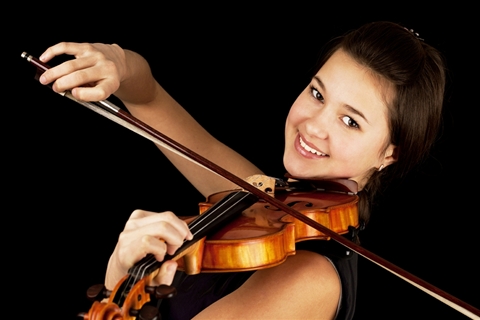 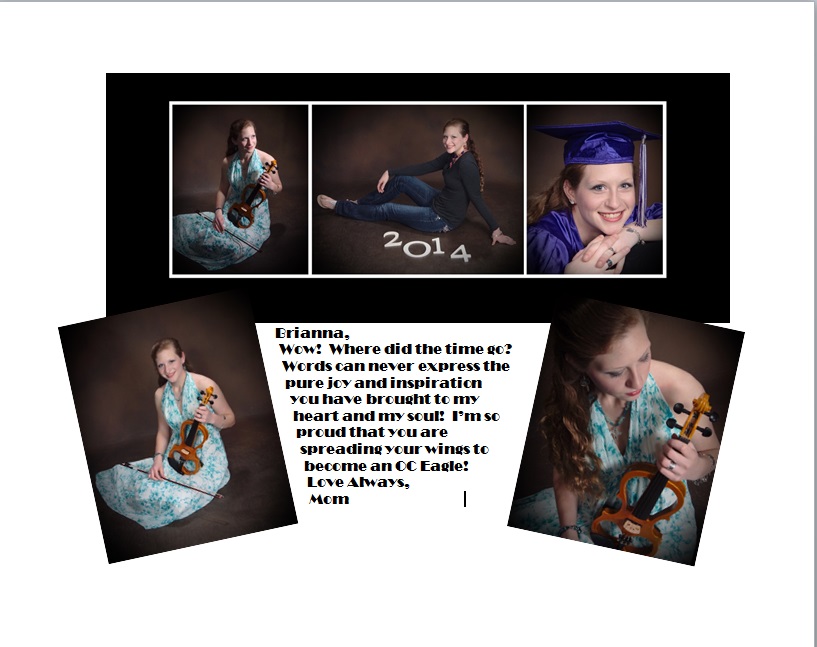 